СОВЕТ КУРСКОГО МУНИЦИПАЛЬНОГО ОКРУГА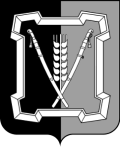 СТАВРОПОЛЬСКОГО КРАЯРЕШЕНИЕ08 декабря 2022 г.                        ст-ца Курская	                                         № 453  О бюджете Курского муниципального округа Ставропольского края на 2023 год и плановый период 2024 и 2025 годов	В соответствии с Бюджетным кодексом Российской Федерации, Федеральным законом от 06 октября . № 131-ФЗ «Об общих принципах организации местного самоуправления в Российской Федерации», Уставом Курского муниципального округа Ставропольского края	Совет Курского муниципального округа Ставропольского краяРЕШИЛ:1. Утвердить основные характеристики бюджета Курского муниципального округа Ставропольского края (далее - местный бюджет) на 2023 год и плановый период 2024 и 2025 годов:1) общий объем доходов местного бюджета на 2023 год в сумме  2247659,88 тыс. рублей, на 2024 год в сумме 1922784,93 тыс. рублей, на 2025 год в сумме 1839114,75 тыс. рублей;2) общий объем расходов местного бюджета на 2023 год в сумме 2247659,88 тыс. рублей, на 2024 год в сумме 1922784,93 тыс. рублей, в том числе условно утвержденные расходы в сумме 21806,02 тыс. рублей, и на 2025 год в сумме 1839114,75 тыс. рублей, в том числе условно утвержденные расходы в сумме 45542,18 тыс. рублей;3) дефицит местного бюджета на 2023 год в сумме 0,00 тыс. рублей;дефицит местного бюджета на 2024 год в сумме 0,00 тыс. рублей;дефицит местного бюджета на 2025 год в сумме 0,00 тыс. рублей.	2. Утвердить источники финансирования дефицита местного бюджета на 2023 год согласно приложению № 1 к настоящему решению и плановый период 2024 и 2025 годов согласно приложению № 2 к настоящему решению.          3. Уполномочить главных администраторов доходов местного бюджета на получение от Управления Федерального казначейства по Ставропольскому краю данных по лицевым счетам подведомственных им администраторов доходов местного бюджета.4. Утвердить распределение доходов местного бюджета по группам, подгруппам и статьям классификации доходов бюджетов бюджетной классификации Российской Федерации на 2023 год согласно приложению № 3 к настоящему решению и плановый период 2024 и 2025 годов согласно приложению № 4 к настоящему решению.5. Учесть в составе доходов местного бюджета на 2023 год и плановый период 2024 и 2025 годов межбюджетные трансферты, получаемые из бюджета Ставропольского края на 2023 год в сумме 1876897,12 тыс. рублей, на 2024 год в сумме 1548275,23 тыс. рублей и на 2025 год в сумме 1456799,08 тыс. рублей.6. Утвердить распределение бюджетных ассигнований по главным распорядителям средств местного бюджета, разделам, подразделам, целевым статьям (муниципальным программам и непрограммным направлениям деятельности) и группам видов расходов классификации расходов бюджетов в ведомственной структуре расходов местного бюджета на 2023 год и плановый период 2024 и 2025 годов согласно приложениям № 5 и № 6 к настоящему решению.7. Утвердить распределение бюджетных ассигнований по целевым статьям (муниципальным программам и непрограммным направлениям деятельности) и группам видов расходов классификации расходов бюджетов на 2023 год и плановый период 2024 и 2025 годов согласно приложениям № 7 и № 8 к настоящему решению.8. Утвердить распределение бюджетных ассигнований по разделам, подразделам классификации расходов бюджетов на 2023 год и плановый период 2024 и 2025 годов согласно приложениям № 9 и № 10 к настоящему решению.9. Утвердить общий объем бюджетных ассигнований, направляемых на исполнение публичных нормативных обязательств на 2023 год в сумме 408709,15 тыс. рублей, на 2024 год в сумме 238914,26 тыс. рублей, на 2025 год в сумме 208953,78 тыс. рублей.10. Утвердить объем бюджетных ассигнований дорожного фонда Курского муниципального округа Ставропольского края на 2023 год в сумме 184787,18 тыс. рублей, на 2024 год в сумме 134687,73 тыс. рублей, на 2025 год в сумме 45589,01 тыс. рублей.11. Утвердить объем резервного фонда на 2023 год в сумме 2000,00 тыс. рублей, на 2024 год в сумме 1000,00 тыс. рублей, на 2025 год в сумме 1000,00 тыс. рублей.12. Установить, что в приоритетном порядке обеспечивается осуществление расходов местного бюджета, направленных на:1) выплату персоналу в целях обеспечения выполнения функций муниципальными органами, казенными учреждениями Курского муниципального округа Ставропольского края, а также оплату услуг по перечислению выплат персоналу;2) уплату налогов, сборов и иных платежей;3) социальное обеспечение и иные выплаты населению, а также оплату услуг по перечислению, почтовому переводу (доставке, вручению) социальных выплат населению;4) финансовое обеспечение мероприятий, связанных с профилактикой и устранением последствий распространения коронавирусной инфекции, с предотвращением влияния ухудшения геополитической и экономической ситуации на развитие отраслей экономики на территории Ставропольского края;5) оплату коммунальных услуг и услуг связи;6) приобретение лекарственных препаратов и медицинских изделий;7) приобретение (изготовление) продуктов питания и оплату услуг по организации питания для муниципальных учреждений Курского муниципального округа Ставропольского края;8) оплату договоров гражданско-правового характера, заключенных с физическими лицами, а также оплату услуг по перечислению денежных средств физическим лицам;9) предоставление субсидий муниципальным бюджетным учреждениям Курского муниципального округа Ставропольского края (далее - муниципальные бюджетные учреждения) на финансовое обеспечение выполнения муниципального задания на оказание муниципальных услуг (выполнение работ); 10) социальное обеспечение и иные выплаты населению Курского муниципального округа Ставропольского края за счет субсидий муниципальным бюджетным учреждениям, предоставляемых на цели, не связанные с оказанием ими в соответствии с муниципальным заданием муниципальных услуг (выполнение работ);11) финансовое обеспечение мероприятий, источником финансового обеспечения которых являются средства резервного фонда администрации Курского муниципального округа Ставропольского края (далее - резервный фонд);12) исполнение иных расходных обязательств Курского муниципального округа Ставропольского края, софинансирование которых осуществляется из федерального бюджета и бюджета Ставропольского края. Очередность финансирования приоритетных расходов местного бюджета, а также расходов, не относящихся к приоритетным, определяется в порядке, утвержденным постановлением администрации Курского муниципального округа Ставропольского края от 01 марта 2021 г. № 130.13. Главным распорядителям средств местного бюджета обеспечить направление средств местного бюджета на финансовое обеспечение указанных  в  п. 12 настоящего решения расходов в 2023 году и плановом периоде 2024 и 2025 годов в первоочередном порядке в пределах доведенных лимитов бюджетных обязательств и бюджетных ассигнований на исполнение публичных нормативных обязательств.14. Субсидии юридическим лицам (за исключением субсидий муниципальным учреждениям), индивидуальным предпринимателям и физическим лицам - производителям товаров (работ, услуг), предусмотренные настоящим) Решением предоставляются на конкурсной основе в 2023 году в объеме 2469,32 тыс. рублей, в 2024 году в объеме 2469,32 тыс. рублей, в 2025 году в объеме 2469,32 тыс. рублей  в порядке, устанавливаемом администрацией Курского муниципального округа Ставропольского края, на компенсацию затрат по обеспечению круглогодичного транспортного сообщения по районным маршрутам Курского района Ставропольского края.15. Установить в соответствии с пунктом 3 статьи 217 Бюджетного кодекса Российской Федерации, что основанием для внесения изменений в показатели сводной бюджетной росписи местного бюджета в 2023 году и плановом периоде 2024 и 2025 годов является распределение зарезервированных в составе, утвержденных настоящим решением:1)  бюджетных ассигнований на 2023 год в объеме 1071,57 тыс. рублей, предусмотренных по разделу «Общегосударственные вопросы», подразделу «Другие общегосударственные вопросы» классификации расходов бюджетов на финансовое обеспечение в соответствии с законодательством Ставропольского края дополнительных муниципальных гарантий и выплату единовременного поощрения в связи с выходом на страховую пенсию лиц, замещающих (замещавших) муниципальные должности Курского муниципального округа Ставропольского края;2)  бюджетных ассигнований на 2023 год в объеме 2000,00 тыс. рублей, на 2024 год в объеме 1000,00 тыс. рублей, на 2025 год в объеме 1000,00 тыс. рублей, предусмотренных по разделу «Общегосударственные вопросы», подразделу «Резервные фонды» классификации расходов бюджетов на финансовое обеспечение непредвиденных расходов, в том числе на проведение аварийно-восстановительных работ и иных мероприятий, связанных с ликвидацией последствий стихийных бедствий и других чрезвычайных ситуаций, а также на иные мероприятия, за счет средств резервного фонда администрации Курского муниципального округа Ставропольского края;3) бюджетных ассигнований на 2023 год в объеме 9700,00 тыс. рублей, предусмотренных по разделу «Общегосударственные вопросы», подразделу «Другие общегосударственные вопросы» классификации расходов бюджетов на исполнение расходных обязательств, в целях софинансирования которых предоставляются субсидии из бюджета Ставропольского края и услуг по проведению строительного контроля.16. Учесть ежемесячную денежную выплату отдельным категориям граждан, работающим и проживающим в сельской местности, установленную решением Совета Курского муниципального округа Ставропольского края от 10 декабря 2020 г. № 96 «О мерах социальной поддержки отдельных категорий граждан, работающих и проживающих в сельской местности» в 2023 году в размере 863,17 рублей, в 2024 году – 897,70 рублей, в 2025 году – 933,60 рубля.17. Установить, что погашение кредиторской задолженности, образовавшейся по состоянию на 01 января 2023 года, осуществляется главными распорядителями средств местного бюджета и муниципальными казенными учреждениями в первоочередном порядке в пределах бюджетных ассигнований, предусмотренных в ведомственной структуре расходов местного бюджета на 2023 год.18. Установить, что остатки субсидий, предоставленных в 2022 году муниципальным бюджетным учреждениям на финансовое обеспечение выполнения ими муниципального задания, образовавшиеся в связи с недостижением муниципальными бюджетными учреждениями установленных муниципальным заданием показателей, характеризующих объем муниципальных услуг (работ), подлежат возврату в местный бюджет в объемах, соответствующих не достигнутым показателям муниципального задания (с учетом допустимых (возможных) отклонений),  до 01 марта 2023 года.19. Установить, что в 2023 году осуществляется казначейское сопровождение следующих средств бюджета Курского муниципального округа Ставропольского края, получаемых на основании муниципальных контрактов, договоров (соглашений), контрактов (договоров):авансовые платежи по муниципальным контрактам о поставке товаров, выполнении работ, оказании услуг, заключаемым на сумму от 50 000,00 тыс. рублей до 200 000,00 тыс. рублей;авансовые  платежи  по  контрактам  (договорам) о поставке товаров, выполнении  работ,  оказании услуг, заключаемым муниципальными бюджетными учреждениями  Курского муниципального округа Ставропольского края на сумму от 50 000,00 тыс. рублей до 200 000,00 тыс. рублей, источником финансового обеспечения которых являются  субсидии,  полученные  в  соответствии  с абзацем вторым пункта 1 статьи 78.1  и пунктом 1 статьи 78.2  Бюджетного кодекса Российской Федерации.20. Установить, что доходы местного бюджета от платы за негативное воздействие на окружающую среду, от штрафов, установленных Кодексом Российской Федерации об административных правонарушениях за административные правонарушения в области охраны окружающей среды и природопользования, от административных штрафов, установленных Законом Ставропольского края «Об административных правонарушениях в Ставропольском крае» за административные правонарушения в области охраны окружающей среды и природопользования, от платежей по искам о возмеще-
нии вреда, причиненного окружающей среде, в том числе водным объектам, вследствие нарушений обязательных требований, а также от платежей, уплачиваемых при добровольном возмещении вреда, причиненного окружающей среде, в том числе водным объектам, вследствие нарушений обязательных требований, направляются на реализацию мероприятий, указанных в пунк-        те 1 статьи 166, пункте 1 статьи 751 и пункте 1 статьи 782 Федерального закона «Об охране окружающей среды».21.Установить, что 25 процентов прибыли муниципальных унитарных предприятий Курского муниципального  округа Ставропольского края, оставшейся после уплаты ими налогов и сборов и иных обязательных платежей, подлежат отчислению указанными предприятиями в местный бюджет в течении 10 дней со дня истечения срока представления годовой бухгалтерской отчетности, установленного законодательством Российской Федерации. 22. Учесть в местном бюджете на 2023 год средства на софинансирование расходов, выделяемых из бюджета Ставропольского края на:1) реализацию мероприятий федеральной целевой программы «Увековечение памяти погибших при защите Отечества на 2019-2024 годы» в 2023 году в сумме 451,66 тыс. рублей и в 2024 году в сумме 78,18 тыс. рублей;2) проведение ремонта, восстановление и реставрацию наиболее значимых и находящихся в неудовлетворительном состоянии воинских захоронений, памятников и мемориальных комплексов, увековечивающих память погибших в годы Великой Отечественной войны в 2023 году в сумме 238,66 тыс. рублей;3) предоставление молодым семьям социальных выплат на приобретение (строительство) жилья в 2023 году в сумме 104,05 тыс. рублей, в 2024 году в сумме 226,76 тыс. рублей, в 2025 году в сумме 220,03 тыс. рублей;4) организация бесплатного горячего питания обучающихся, получающих начальное общее образование в муниципальных образовательных организациях в 2023 году в сумме 1734,92 тыс. рублей, в 2024 году в сумме 1734,92 тыс. рублей, в 2025 году в сумме 1734,92 тыс. рублей; 5) обеспечение функционирования центров образования цифрового и гуманитарного профилей «Точка роста», а также центров образования естественно-научной и технологической направленностей в общеобразовательных организациях, расположенных в сельской местности и малых городах в 2023 году в сумме 1068,05 тыс. рублей, в 2024 году в сумме 1068,05 тыс. рублей, в 2025 году в сумме 1068,05 тыс. рублей; 6) государственная поддержка отрасли культуры (модернизация библиотек в части комплектования книжных фондов библиотек муниципальных образований и государственных общедоступных библиотек) в 2023 году в сумме 64,00 тыс. рублей, в 2024 году в сумме 64,00 тыс. рублей, в 2025 году в сумме 64,00 тыс. рублей; 7) реализацию инициативного проекта «Устройство тротуарной дорожки по ул. Руденко в ст. Галюгаевская Курского муниципального округа Ставропольского края» в 2023 году в сумме 480,00 тыс. рублей; 8) реализацию инициативного проекта «Ремонт уличного освещения пешеходной зоны по ул. Ленина и парковой зоны села Ростовановское Курского муниципального округа Ставропольского края» в 2023 году в сумме 408,51 тыс. рублей; 9) реализацию инициативного проекта «Устройство детской площадки в парковой зоне (2 этап) пос. Рощино Курского муниципального округа Ставропольского края» в 2023 году в сумме 775,00 тыс. рублей;10) реализацию инициативного проекта «Устройство пешеходной дорожки по ул. Кооперативная в с. Русское Курского муниципального округа Ставропольского края»  в 2023 году в сумме 1158,12 тыс. рублей; 11) реализацию инициативного проекта «Устройство детской игровой площадки по ул. Урожайной в селе Серноводское Курского муниципального округа Ставропольского края»  в 2023 году в сумме 902,33 тыс. рублей; 12) реализацию инициативного проекта «Устройство спортивной площадки по ул. Колхозная 4а в с. Уваровское Курского муниципального округа Ставропольского края» в 2023 году в сумме 1317,05 тыс. рублей;13) реализацию инициативного проекта «Устройство на стадионе открытой спортивной площадки с уличными тренажерами в селе Эдиссия Курского муниципального округа Ставропольского края» в 2023 году в сумме 979,06 тыс. рублей;14) капитальный ремонт и ремонт автомобильных дорог общего пользования местного значения муниципальных округов и городских округов в 2023 году в сумме 9312,51 тыс. рублей, в 2024 году в сумме 14312,51 тыс. рублей, в 2025 году в сумме 14312,51 тыс. рублей; 15) проведение информационно-пропагандистских мероприятий, направленных на профилактику идеологии терроризма в 2023 году в сумме 5,27 тыс. рублей, в 2024 году в сумме 5,27 тыс. рублей, в 2025 году в сумме 5,27 тыс. рублей;16) обеспечение комплексного развития сельских территорий в 2023 году в сумме 1723,56 тыс. рублей;17) строительство и реконструкцию автомобильных дорог общего пользования местного значения (Реконструкция автомобильной дороги «Ага-Батыр – Дыдымкин») в 2023 году в сумме 5000,00 тыс. рублей;18) создание дополнительных мест для детей в возрасте от 1,5 до 3 лет в образовательных организациях, осуществляющих образовательную деятельность по образовательным программам дошкольного образования (обеспечение ввода объектов в эксплуатацию) (Строительство дошкольного образовательного учреждения на 160 мест в с. Ростовановском, Курский район) в 2023 году в сумме 840,79 тыс. рублей;19) реализация мероприятий по модернизации школьных систем образования в 2024 году в сумме 604,53 тыс. рублей, в 2025 году в сумме 617,54 тыс. рублей.23. Установить верхний предел муниципального внутреннего долга Курского муниципального округа Ставропольского края:на 01 января 2024 года по долговым обязательствам Курского муниципального округа Ставропольского края - в сумме 0,00 тыс. рублей, в том числе по муниципальным гарантиям в сумме 0,00 тыс. рублей;на 01 января 2025 года по долговым обязательствам Курского муниципального округа Ставропольского края - в сумме 0,00 тыс. рублей, в том числе по муниципальным гарантиям в сумме 0,00 тыс. рублей;на 01 января 2026 года по долговым обязательствам Курского муниципального округа Ставропольского края - в сумме 0,00 тыс. рублей, в том числе по муниципальным гарантиям в сумме 0,00 тыс. рублей.24. Утвердить объем расходов на обслуживание муниципального внутреннего долга Курского муниципального округа Ставропольского края в 2023 году в сумме 0,00 тыс. рублей, в 2024 году в сумме 0,00 тыс. рублей, в 2025 году 0,00 тыс. рублей.  25. Утвердить Программу муниципальных гарантий Курского муниципального округа Ставропольского края в валюте Российской Федерации, предоставляемых в 2023 году и плановом периоде 2024 и 2025 годов согласно приложению № 11 к настоящему решению, Программу муниципальных гарантий Курского муниципального округа Ставропольского края в иностранной валюте, предоставляемых в 2023 году и плановом периоде 2024 и 2025 годов согласно приложению № 12 к настоящему решению.26. Изменение тарифов на оплату коммунальных услуг в Курском муниципальном округе Ставропольского края в 2023 году и плановом периоде 2024 и 2025 годов допускается в соответствии с законодательством Российской Федерации в пределах средств, предусмотренных настоящим решением на финансовое обеспечение обязательств текущего финансового года.27. Настоящее решение подлежит официальному опубликованию (обнародованию) и вступает в силу с 01 января 2023 г.Председатель Совета Курскогомуниципального округа Ставропольского края      А.И.Вощанов                            Временно исполняющий полномочия главы Курского муниципального округа Ставропольского края, первый заместитель главы администрации                                           Курского муниципального округа Ставропольского края                                                                                  П.В.Бабичев                            